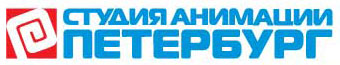 Студия компьютерной анимации «Петербург» и Продюсерский центр «Рики» представляют ПЕРВЫЙ полнометражный фильм о Смешариках: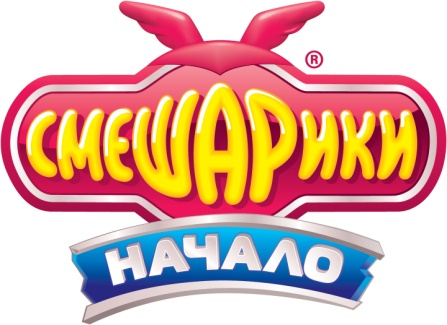 «Смешарики. Начало»Девяносто минут БОЛЬШОГО КИНО – это приквел популярного российского анимационного сериала «Смешарики». Динамичный жанр «road-movie», 3D-формат - и вот вы уже участник событий вместе с сотней круглых персонажей!Такую экстремальную историю про Смешариков вы не могли себе представить: покинув свою уютную Страну, Смешарики оказываются в современном мегаполисе в роли супер-героев. Зачем? Они приняли очень важное для себя решение – спасти мир от нависшей угрозы, мир, где все по-взрослому. Этот «ответственный» шаг приводит к самому захватывающему приключению в их жизни!Лихо закрученный сюжет, великолепная отрисовка персонажей, не уступающая лучшим мировым аналогам, трехмерный, детально проработанный мегаполис, незаурядный юмор и пародии на нашу жизнь делают этот фильм интересным для всех без исключения зрителей!Всероссийская премьера полнометражного фильма «Смешарики. Начало» состоится в конце 2011 года. Слоган: Всё по-взрослому!Режиссёр: Денис Чернов  Сценарист: Алексей ЛебедевХудожники-постановщики: Салават Шайхинуров, Ольга ОвинниковаКомпозиторы: Марина Ланда, Сергей ВасильевХудожественный руководитель: Анатолий ПрохоровДиректор фильма: Надежда КузнецоваПродюсер фильма: Илья ПоповПроизводство Студии Компьютерной Анимации «Петербург» (Группа компаний «Рики»)